	  AGENDA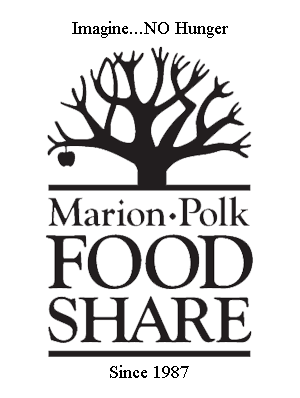 Board of Directors MeetingThursday, May 25, 20178:00 – 8:15Light Breakfast8:15 – 8:20Call to Order – Cheryl WellsGuest Introductions – Rick Gaupo8:20 – 8:25Consent Agenda – Cheryl Wells	Board Meeting Minutes, April 20, 2017Financial Statements ending April 30, 20178:25 – 8:35Finance Update – Cheryl WellsUpdate on Food Share financial status8:35 – 8:45Development Update – Julie HambuchenUpdate on Food Share Development activities8:45 – 8:55Governance Committee Report – Cheryl WellsBoard Officer Elections (Term starts September 1, 2017Re-Election of Board member (Term starts September 1, 2017)Committee Chair appointments8:55 – 9:30Strategic Planning– Cheryl Wells and Rick GaupoDiscussion of Strategic Areas of Focus and program implications.9:30Adjournment – Cheryl Wells